
    СОВЕТ ДЕПУТАТОВ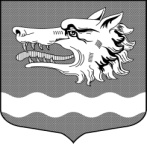 МУНИЦИПАЛЬНОГО ОБРАЗОВАНИЯРаздольевское сельское поселение муниципального образованияПриозерский муниципальный район Ленинградской областиРЕШЕНИЕ	26 сентября 2017 года                                                                                      № 98Об утверждении Программы комплексного развития систем транспортной инфраструктуры муниципального  образования Раздольевское сельское поселение муниципального образования Приозерский муниципальный районЛенинградской области на период 2016-2020 годы и на перспективу до 2035 года	В соответствии с Градостроительным кодексом Российской Федерации, Федеральном законом от 06.10.2003 № 131-ФЗ «Об общих принципах организации местного самоуправления в Российской Федерации», Постановлением Правительства Российской Федерации от 25.12.2015 года № 1440 «Об утверждении требований к программам комплексного развития транспортной инфраструктуры поселение и городских округов», совет депутатов МО Раздольевское сельское поселение РЕШИЛ:Утвердить «Программу комплексного развития систем транспортной инфраструктуры муниципального образования Раздольевское сельское поселение муниципального образования Приозерский муниципальный район Ленинградской области на период 2016 - 2020 годы» согласно приложению.Настоящее решение подлежит официальному опубликованию и вступает в силу с момента его опубликования.Контроль за исполнением настоящего решения оставляю за собой.Глава муниципального образования                                                           А.В. ДолговЕ.А. Михайлова66-725Разослано: дело-3, прокуратура-1.С документом можно ознакомиться на сайте Администрации МО Раздольевское сельское поселение МО Приозерский муниципальный район Ленинградской области «раздольевское.рф»